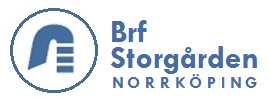                                               Nyhetsblad                                                     september 2022 Bredband 500/500Den 12 september 2022 började vårt nya gruppavtal med Telenor gälla. Det tillkommer ingen avgift utan föreningen står för kostnaden. Du beställer router/tv-box genom att ringa 020-222 222.Översvämning i källare/lokaler Arbetet fortgår och vi gör allt vi kan för att våra gemensamma lokaler (gym, bastu/spa och övernattningslägenhet) återigen ska kunna nyttjas av medlemmarna. Reparationer samt diverse målning kommer att påbörjas under september vilket innebär att delar av källargångarna kan bli avstängda. Vänligen respektera avspärrningarna. Har du inte sett över ditt förråd sedan översvämningen, så ta gärna en titt. Spara elFör att utnyttja elen som våra solpaneler producerar vill vi tipsa om att använda disk- och tvättmaskiner dagtid, om möjlighet finns. Det är fördelaktigt ur miljöperspektiv, men vi sparar också pengar för föreningen och i förlängningen för oss själva, då vi alla vill undvika att månadsavgiften höjs.  Inbrott i förrådVi har haft inbrott i alla förråd på Tingstagatan 3C. Var observant, släpp inte in obehöriga eller lämna någon dörr öppen.Motioner till årsmötetDet går bra att fortlöpande lämna in motioner inför årsmötet i februari, dock senast…. Mejla till info@storgarden.se alternativt lämna din motion i brevlådan på gaveln vid Östra Promenaden 51A.OVK-besiktningVi påminner alla som fick en anmärkning på sitt fläktsystem tidigare i år att åtgärda det senast den XX oktober.  Telefontider till vicevärdenTelefontid till vicevärd Mikael Karlqvist är måndag och torsdag kl.16.30-18.30. Övrig tid hänvisas till e-post info@storgarden.se. För vanliga frågor hänvisas till hemsidan, https://www.hsb.se/ostra/brf/storgarden/Med vänlig hälsning,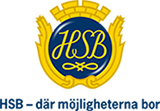 Styrelsen _______________________Föreningsexpedition och brevlåda på 
Östra Promenaden 51/norra gaveln, tel: 0703-75 76 04